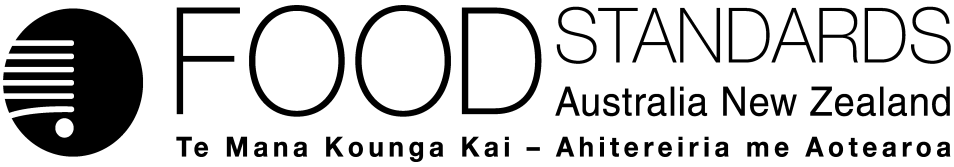 1 April 2014[06–14]Administrative Assessment Report –Proposal M1010Maximum Residue Limits (2014)DecisionConsultation & assessment timeframeBrief  Description of Proposal:To consider varying certain maximum residue limits for residues of agricultural or veterinary chemicals that may occur in food.Brief  Description of Proposal:To consider varying certain maximum residue limits for residues of agricultural or veterinary chemicals that may occur in food.Potentially affected Standard:Standard 1.4.2Procedure:  General	Estimated total hours: Maximum 650 hoursReasons why:Varying maximum residue limitsEstimated start work:  January 2014Other Comments or Relevant Matters:This Proposal will consider varying certain maximum residue limits (MRLs) in the Australia New Zealand Food Standards Code (the Code). This is a routine process, both to allow the sale of food with legitimate residues and to remove limits that are no longer required.In February 2012, FSANZ agreed to consider and consult on Australian Pesticides and Veterinary Medicines Authority (APVMA) chemical review-related MRL variations in the Code, rather than the APVMA performing this role.This Proposal includes consideration of MRL variations requested by the APVMA in relation to regulatory decisions made by the APVMA on the use of the chemical products endosulfan and parathion-methyl.This Proposal includes consideration of MRL variations requested by the APVMA for other chemicals, as well as those requested by other interested parties.Proposal preparedDate:  25 March 2014Proposed length of public consultation period:  4 weeks Proposed timeframe for assessment:Commence assessment (clock start)	Late March 2014Completion of assessment & preparation of draft food reg measure	Late June 2014Public comment	Early July– Early August 2014 Board to complete approval	Late October 2014Notification to Forum	Early November 2014Anticipated gazettal if no review requested	Mid-January 2015